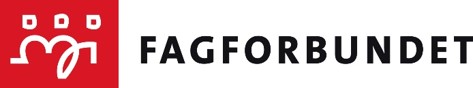 Årsberetning 2023forFagforbundet 283Behandlet av årsmøtet den 17.01.2024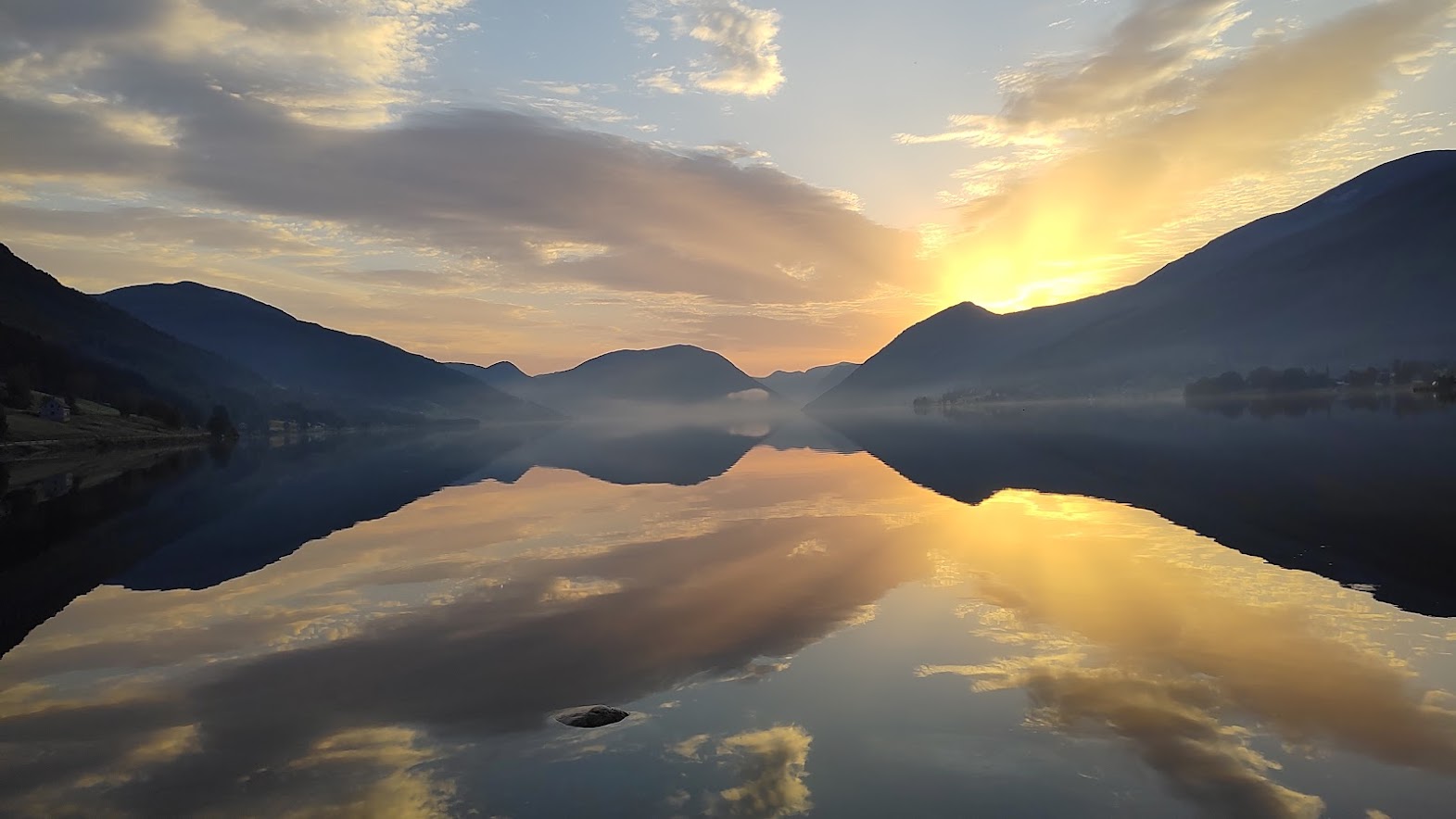 InnledningÅrsberetning er fagforenings styrets rapportering til medlemmene på i hvilken grad styret har lykkes med å gjennomføre handlingsplanen som årsmøtet vedtok for perioden. Dei overordna strategiske tiltaka har vore arbeida kontinuerleg med i større eller mindre grad av dei tillitsvalde. Handlingsplanen er ei rettesnor for kva arbeid som skal utførast av fagforeinga. Den har vore fast oppe på styremøta og justert etter behov.Fagforeningens Sunnfjord vedtok på årsmøtet 31 januar 2023 ein handlingsplan med prioriterte tiltak utifrå Strategiplan for 2022-2023Hovudmålet var vidareutvikling av fagforbundet Sunnfjord gjennomOrganisasjonsbygging og tariff makt. Alliansebygging og fagpolitisk påverknad.Dei strategiske overordna måla er arbeida jamleg med av dei tillitsvalgte.Årsmøtet fekk presentert ein tiltaksplan for korleis ein skulle nå måla. Eit av måla var å ta i bruk malar og rapporteingar som var utarbeida av fagforbundet. Årsbertetninga og framlegg til handlingsplan er tatt i bruk, men ikkje optimalisert. Dette vil bli arbeida vidare med i 2024.Handlingsplanen er jamleg oppe på styremøter for gjennomgang og justeringar.Det er ikkje alle punkt som er jobba like mykStyret har i perioden hatt følgende sammensetning:Fagforeningen har ikkje organisatorisk frikjøpteFagforeningens hovedtillitsvalgtfrikjøp i 2023:Representanter til fylkesstyret representantskap/fylkesmøte 	Til Fagforbundet Vestland sitt Representantskap/fylkesmøte har fagforeninga hatt 4 faste representanter  med på følgande vara i rekkeJanne Alette FugleElin EnebakkAbdullah AlsammariAnne Grethe GjertsenVara prepresentanter:Elin SkaarEndre AabergIna HansenHjørdis ØvrebottenArve HornnesBjørn HatleidEllinor Taftø Representasjon i Fylkeskretsen:Fylkesstyret: Styremedlem: Janne Alette FugleRegionsekretær Bjørn Hatlelid til juni 2023.Yrkesseksjoner: Helse og Omsorg: Elin Skaar, Abdullah Alsammari vara fram til 1 september 2023.Kontor og administrasjon; Styremedlem Arve HornnesKirke, kultur og Oppvekst: Styremedlem Jorun Systad Opplæringsutvalg medlem Elin SkaarRevisjon: Kari HaugeRepresentanter til LO lokalt Fagforbundet Sunnfjord har ikkje faste representanter Styret i LO Sunnfjord og Omland.ValgkomitéenSiv C KjøsnesIngrid TyvollSvein SandvollRevisorer Til å revidere fagforeningens regnskap, har det vært følgende revisorer og vara:1: Sturla Bell Fossen2: Audhild Vie AlmeVara: Jon HelkremKontorforholdFagforbundet Sunnfjord har kontor i 4 etasje i fjellvegen 11. Samlokalisert med LO. Her har vi tilgang på møtelokaler.Fagforbundet eig inventar på eige kontor og har tilgang på lagerplass.AnsatteFagforbundet Sunnfjord har ikkje ansatte. ØkonomiAngående budsjett og regnskap vises det til egen sak i årsmøtet. Beskrivelse av fagforeningens organisasjonsområde - medlemmer og tillitsvalgte fordelt på tariffområderFagforeningen har per 31.12.2023 medlemmer innenfor følgende tariffområder:Rapporten tas ut på kode AG-R9011 i fane 2Medlemmer uten tariffavtaleFagforeningen har per 31.12.2023 medlemmer hos følgende arbeidsgivere uten tariffavtale:Rapporten tas ut på kode AG-R 9012Fagforeningens klubborganisering hos ulike arbeidsgivereKlubborganiseringa: Fagforeininga er ikkje i mål med implementeringa av klubb omgrepet jamfør vedtektetne§11.7. Dette  vil bli prioritert i 2024.KoordineringsleddFagforbundet Sunnfjord tar del i fleire koordineringsledd jfr vedtekter § 12Vestland Fylkes kommune: Leder av Koordinerings ledd: Janne Alette FugleBuf etat: Janne Alette FuglePrima Helse: Palloma Willaroel  Hovuttillitsvalgt- /Janne Alette FuglePBL: Marianne AaseMedlemsutvikling Fagforbndet Sunnfjord har gjennomført kartlegging av tariff område og utifrå dette sett vervemål. Vervemålet for 2023 var på 105 nye medlemmer.Verving: Fagforbundet Sunnfjord gjennomført vervekonkuranse jamf Handlingsplan. Fordelt på to perioder. Det har vært publisert på Facebook, sendt ut via sms og i infobrev. Gjennomført arbeidsplassbesøk og utdeling av profileringsmatriell.Rutinar for medlemsoppfølging: Fagforeninga har rutiner som skal bidra til å hindre at medlemmer melder seg ut. Oppfølging av medlemsregisteret og trekk lister blir kontinuerleg  utført av fane 2 ansvarleg.Yrkesaktive medlemmer, studentar og elever som melder seg ut blir direkte kontakta.Ved manglande kontingent eller medlemmer som står i fare for å bli sletta, blir dei kontakta ved telefon og epost. Det kan være ulike grunnar til at medlemskontingent ikkje er trekt eller betalt. Flytting eller skifte av arbeidsplass er det som er vanleg.Medlemmer har sjølv eit ansvar for å melde i frå om dette slik at ein får retta opp eventuelle endringar. - dette blir informert om i infoskriv.Fane 2 ansvarleg har dialog med plasstillitsvalgte Gjennomgang av medlemsutvikling  som fast post på styremøte.MøtevirksomhetenÅrsmøtet ble avholdt 31.01.2023 og behandlet følgende saker:Handlingsplan 2023Budsjett og rekneskap Årsmelding 2022ValKlubb møter: Det er gjennomført fleire medlemsmøter på klubb nivå/ arbeidsplassar innan fleire av tariff områda til fagforeininga, der dagsaktuelle saker har vore tatt opp.Desse møta har vore avhelde både fysisk og digitalt.Møta har mellom anna omhandlaVal av tillitsvalgte/ klubbleiar.Tariff  og informassjon om LO favør.  StyremøterDet er avholdt 11 styremøter. Styret har behandlet 71 saker.Styret har behandlet relevante rundskrivBeskrivelse av saker som har vært tidkrevende:Tariff, oppfølging av handlingsplanen.Valkamp arbeid:Arbeidsplassbesøk i forbindelse med kommune og fylkestingsval, i saman med fylketskrets  og LO. Besøk av stortingspresidenten. Oppmode medlemmane om å nytte stremmerett.Andre møter /samlinger i fagforeningens regi:Plasstillitsvalgt samling KS: 2- både fysisk og digitalt.Plasstillitsvalgt samling alle tillitsvalgte: 1Fase 1 opplæring- opplæring av nye tillitsvalgte.Hovudtillitsvalgt samling 3 digitaleSamling Opplæringsregion Sunnfjord digitaltMøter med tillitsvalgte ute på arbeidsplassar, med bistand og opplæringMøta har vore av helde både fysikt og digitalt.Sosiale aktiviteter: Fagforbundet gjennomførte i år Medlemstur til Sylvande Gard i Kandalen. Der medlemmane fekk omvisning og ein kulinarisk matoppleving i vakre omgjevnader. Tilbakemeldingane var einretta positive.Utvalgenes virksomhetUngdomsutvalgetFagforbundet Sunnfjord har ikkje hatt eit heilt ungdomsutvalg men det har vore aktivitet i sammarbeid med ungdomsutvalget i fylkeskretsen.Tatt del på LO sommarpatrulje og Lærlingpatruljen, både i Sunnfjord og i Vestland.Tatt del på sommerkonferansen til Fagforbundet Ung.Tatt del på stand og aktivitet ved HsVL i sammarbeid med Student kontaktet.Hatt ansvar for oppfølging av elev og student medlemmar i fane 2Ungdom har og tatt del på arbeidsplassbesøk og Stand i samarbeid med LO.Ungdomsutvalget har ikkje hatt ein eigen handlingsplan- men ein del av Fagforbundet Sunnfjord sin.Jobba med å få innpass på lærlingsamligar med kommunen men ikkje lykkast.PensjonistutvalgetUtvalgets sammensetning:Kari Hauge, Ingrid Tyvoll, Jarlaug Lauritsen, Helga Bjørkhaug og SIgne AaseDet er avholdt 2 møter og behandlet 2 saker.Beskrivelse av gjennomført aktivitet i henhold til handlingsplanen: Pensjonist og Uføre utvalget gjennomførte samling med tema LO favør og framtidstestamen med  lunsj. På Skei Hotell. Det var sett opp felles transport. Det var 50 personar som tok del.Seksjons Arbeidet i fagforeininga.Det har vore gjennomført ein  felles opplæring med sekjonane i samarbeid med fylkeskretsen.Det har vore planlagt å gjennomført arbeidspassbesøk på tvers av seksjonene.Arbeidsplassbesøk i forbindelsen med val-der ein oppmoda tilsette til å  bruke stemmeretten.Tatt del i arbeid med å få gjennomført tiltak i handlingsplanen.Øvrige utvalg i fagforeningenTittel på forhandlingsutval KS- Det vart under Medlemsmøte lagt fram følgande framlegg til vedtak: Dette blir lagt inn i rutinane til Fagforbundet Sunnfjord.xxxFagforeningens aktiviteter og utfordringer på kort og lang siktSidan fagforbundet Sunnfjord vart stifta i 2019 har ein arbeida med å bygge opp ei fagforeing. Dette tek tid. Dette er eit kontinuerleg  arbeid.Det vart på årsmøtet 2022 vedtatt ein handlingsplan. Hovudmålet var vidareutvikling av fagforbundet Sunnfjord gjennomOrganisasjonsbygging og tariff maktAlliansebygging og fagpolitisk samarbeid.Dei overordna strategiske tiltaka har vore arbeida kontinuerleg med i større eller mindre grad av dei tillitsvalde. Handlingsplanen er ei rettesnor for kva arbeid som skal utførast av fagforeinga. Den har vore fast oppe på styremøta og justert etter behov.Fagforbundet Sunnfjord har vedtatt å ta i bruk malar og rapporteringar som kjem frå Fagforbundet sentralt og Vestland.- Årsbertetninga og framlegg til handlingsplan er tatt i bruk, men ikkje optimalisert. Dette vil bli arbeida vidare med i 2024. Dette er ei stor utfordring knytt til det språklege sidan desse kun blir utarbeida på bokmål.Opplæring: Fagforeininga har eit etterslep på grunn opplæring av tillitsvalgte. Utfordringa er samansett.Utarbeiding av nytt opplærings strategi frå fagforbundet sentralt og manglande opplæring av eigne tillitsvalgte til å utføre denne opplæringa.Fagforeiningane er etter fylkessamanslåinga i større grad ansvarleg for at det blir gjeve grunnopplæring. Ikkje alle tillitsvalgte fått nødvendig start opplæring. Dette vil bli første prioritet i 2024 og komme ajour med dette. Dette må og sjåast i samanheng med imblementeringa av klubb omgrepet.Fagforeininga er ikkje i mål med implementeringa av klubb omgrepet jamfør vedtektetne§11.7 Klubbomgrepet har ikkje vore implemitert tidlegare. Då har ein kunn nytta tillitsvalgt omgrepet ute på arbeidsplassane. Som arbeidsplass tillitsvalg eller tillitsvalgt på ein arbeidsplass er ein valgt  etter ein Hovudavtalen har ein rettigheiter og plikter opp mot arbeidsgjevar. Forståing og opplæring av plikter etter vedtektene gjenstår. Denne oppgåva var starta i 2023, vil bli prioritert i 2024.- Dette må sjåast i samanheng med Digital kompetanse og bruken av KLAR- rommet vil starte utrulling så snart det er klart frå sentralt. KLAR står for klubblederenes arbeidsrom.GDPR : Dei strenge reglane i personvernet gjer og til at fagforeininga har måtte gjere om på sine rutinar. Det har vore lite informasjon om bistand med opplæring om korleis gjere endringar – Dette gjev utfordringar med dialogen mellom  dei tillitsvalgte.GDPR gjev og utfordringar på kva som skal og kan publiserast på nett sider og i sosiale medier. Det har i år vore begrensa aktivitet.Fagforbundet Sunnfjord nyttar medlemsregisteret fane 2 til utsending av informasjon til medlemmane. Utfordringa er masseutsending som då blir rekna som søppelpost. Dette har vore informert ut via sms og epost og tillitsvalgte at ein må sjekke søppelpost-Ei anna utfordring med epost er å ha rett epost adresse i medlemsregisteret. Det er lagt ned ein stor jobb i medlemsregisteret med å få på plass epost adresser. Medlemmane er sjølve ansvarleg gjeve rett informasjon. Informasjon og tilbud om kurs blir sendt ut- Det blir ikkje sendt oversikt til fagforeiningane kven som tar del, derfor har ikkje fagforreiinga oversikt over kor mange medlemmer har tatt del på kurs og konferanser som er sendt ut.Ei anna utfordring er at det som står i dei overorodna dokumenta ikkje nødvendig vis kan settast på dagsorden i eigen fagforeining sidan det ikkje er eller i liten grad er behov for tiltak, dette er saker som blir kontinuerleg jobba med.Vidareutvikling av Fagforbundet med skriftleggjering av rutinar, retningslinjer og oppfølging har også i år vore arbeida med, dette er eit kontinuerleg arbeid som vil bli vidareført i 2024Fagforbundet Sunnfjord har tatt i bruk Microsoft 365 systemet. Og er så smått starta med sky lagring av dokumenter- Dette er arbeidet vil bli vidareført. Det er fleire utfordringar ein møter på når den digitale verktøy skal takast i bruk. Opplæring har vore manglande og støtte funksjonar har vore avkorta.Utfordringa er at måla er av ein overordna karakter, det kan vere krevjande å dra måla ned å gjere dei konkrete og gjenomførbare. Mange av punkta i den overordna planen er arbeid som går føre seg kontinuerleg og langs med, i dialog med tillitsvalde ute på arbeidsplassane, hovudtillitsvalde og med arbeidsgjevar innanfor dei ulike tariffområda til Fagforbundet. Innanfor enkelte arbeidsplassar er ein i mål, og har etablert gode rutiner på opp medan det på andre arbeidsplassar er arbeidet nett starta.Målsettinger og planer i perioden Hovud prioriteringane har i 2023 vore vidareutvikling av fagforbundet Sunnfjord i gjennom dei overordna måla som vart vedtatt på årsmøtet i 2022.Det har vore arbeida både organisatorisk  og strategisk med dei  dei overordna måla i strategiplanen. Mange av måla er langsiktige og krev kontinuerleg arbeid.Styret, seksjonar og utval, har utført medlemspleie, informasjonstiltak, verving, opplæring og skulering  for utviklingav av fagforbundet gjennom:STYREStyrekurs -opplæring, nettverksbygging. -vidareførastUtarbeide møteplan med faste møter i hovudregel eit i månaden.  vidareførastArbeid med rutinehandbok-Skriftleggjering av rutinar.-vidareførastStarte arbeidet med å lage Årshjul til å datofeste aktivitet. vidareførast.Fordeling av fysiske og digitale møter. Vidare førastFaste punkt på sakskartet implementertUtvikle bruken av 365 Microsoft Office. vidareførastTa i bruk nett ressursar for lagring og deling av dokumenter. vidareførastTa i bruk malar frå fagforbundet sentralt og regionen. vidareførastSEKSJONAR /UNGDOM/PENSJONISTUtvikling av seksjon/utvalet sitt arbeid - lage ein tiltaksplan- - ÅrshjulLegge til rette for samarbeid og samhandling mellom tillitsvalgte og seksjonar VidareførastPlanlegge utadretta aktivitet- i årshjuletTa del i oppsøkjande verksemd som td arbeidsplassbesøk - legge inn i årshjuletVerving – Tallfesting av vervemålMarkering av yrkesdager.- årshjuletMEDLEMSPLEIEMedlemstur Profilering bevist innkjøp av profilerings matrielMarkering av yrkesdagar- bruk av sosiale medierOppfølging av medlemsregisteret.Vidareformidling av yrkesfaglege tilbud.Informasjonstiltak- Vidareutvikle informasjonstiltak - ivareta medlemmerUt til medlemmer via fane 2- Ivareta medlemmerVidaresende info om Kurs og konferansar kontinuerleg.Informasjonsskriv minimum 4 gonger pr år ut til medlemmer.VERVINGFokus på verving og gjenvinning.Gjennomført vervekonkurranseOppfølging av medlemsregisteret fane 2Vidareføre kartlegging av vervepotensialeFølgje opp verveplan.Vidareutvikle Fagpolitisk SamarbeidOPPLÆRING OG SKULERINGOpplæring og skulering:Gjennomføre tillitsvaltsamling minimum 2 gongar - NettverksbyggingGjennomføre grunnopplæring for nye tillitsvalteSende ut informasjon om kurs til medlemmer kontinuerleg. Samarbeid med nærliggande fagforeiningarArbeidsplassbesøk i samarbeid med tillitsvalde/ SeksjonarFrikjøp av tillitsvaldeMedlemsoppfølgingOppfølging av medlemsregisteret.Sjå til at det blir gjennomført medlemsmøte / Klubbmøter med val av tillitsvaldeVidereutvikle bruk av Protokoll, møtereferat.Vidareføre arbeidet med å få på plass tillitsvalde innanfor einingar og arbeidsplassarSkulering og oppfølging av tillitsvalgte.  Basert på overordna mål:Andre lokale utfordringerFaglig/politisk utvalgEr samarbeidsavtalen mellom Fagforbundet og Arbeiderpartiet er fulgt opp.Er det inngått avtale med andre politiske partier i så tilfelle hvilke. Kurs og konferanser Planlagte kurs og konferanser for tillitsvalgte valgt etter hovedavtalene. Planlagte kurs og konferanser for tillitsvalgte valgt etter vedtektene Andre kurs og konferanser (Øvrige typer kurs, konferanser, seminar, opplæringstiltak med videre - som tillitsvalgte har deltatt på i regi av andre enn fagforeningen, for eksempel toppskolering og Fase 3)Kort orientering om bruk av midler til organisasjonsrettet opplæring: Yrkesfaglige kurs, fagdager og konferanser- medlemsrettetFagforeningen har i løpet av året gjennomført følgende kurs, fagdager og konferanser:Fagforeningens anvendelse av organisatorisk frikjøp/ «spleiselag»Fagforbeininga har søkt og fått midlar til organisatorisk arbeid gjennom fylkesskretsen. Middlane er nytta til  Frikjøp av tillitsvalgte til å utføre organisastorike oppgaver i foreininga.Oppfølging av kommunale og private tariff områder. Rydding og ajour hald i medlemssystemet Fane 2. Oppsøkjande verksemd- arbeidsplassbesøk.Sted og datoFagforeningsstyretNavnHonorar i krLederJanne Alette Fugle11 000NestlederElin Enebakk4 000Fane 2 ansvarleg Elin Skaar7 000KassererBjørn Hatlelid9 500Leder yrkesseksjon helse og sosialIna Hansen 4 000Leder yrkesseksjon kirke, kultur og oppvekstEndre Aaberg4 000Leder yrkesseksjon samferdsel og tekniskHjørdis Øvrebotten- fritak frå August 20234 000Leder yrkesseksjon kontor og administrasjonArve Hornnes4 000UngdomstillitsvalgtAbdullah Alsamari4 000 PensjonisttillitsvalgtKari Hauge 4 000StyremedlemAnne Grethe GjertsenStyremedlemEllinor TaftøStyremedlem/ SekretærSvanhild Røkenes4 000Opplæringsansvarleg - delt rolle mellom Leder/og Fane 24 000Vara -StyremedlemBerit RudeVara- StyremedlemÅse Merethe JordangerVararepresentant yrkesseksjon helse og sosialAnne Mari Hestad Vara- yrkesseksjon samferdsel og tekniskKjell TonningVararepresentant yrkesseksjon kirke, kultur og oppvekstWenche Flåm-AabergVararepresentant kontor og administrasjonVara ungdomstillitsvalgtElise SolheimVara pensjonisttillitsvalgtIngrid TyvollVervNavnFrikjøpsprosentTariffavtaleHTV Elin Skaar100KSHTV Janne Alette Fugle100KSHTV Abdullah Alsammari50 ( til 1 september 2023KSHTVPalloma Willorale0PrimaBankinnskudd  31.12.2022Bankinnskudd  31.12.2023Egenkapital 31.12.2022Egenkapital 31.12.20231 398 811 ,121 74798,23TariffområdeAntall medlemmerKS1001KS-bedrift (samfunnsbedriftene)10Spekter helseTatt inn i KS bedriftSpekter øvrigeTatt inn i KS bedriftPBL60Virke13KA4Staten10Uorganisert arbeidsgiver – med inngått direkteavtale12ArbeidsgiverAntall medlemmerFørde Dyreklinikk 1ArbeidsgiverTariffområdeNavn på klubbleder (tillitsvalgt etter hovedavtalen)Klubb-styre (JA/NEI)Hvis NEI, hva er grunnen til dette?Sunnfjord KommuneKSIna HansenSunnfjord KommuneKSIrene KårstadSunnfjord KommuneKSWenche Flåm- AabergSunnfjord KommuneKSMonica VaulenSunnfjord KommuneKSSvanhild RøkenesSunnfjord KommuneKSÅse Merete JordangerSande BarnehagePBLMarianne Hauge HovlandSunnfjord KommuneKSMarianne BygstagSunnfjord KommuneKSNIna SkjærliSunnfjord KommuneKSVivian LøkkebøVestland FylkeskommuneKSAnne Grete Strømsli GjertsenSunnfjord KommuneKSRandi EspesethLæringsverkstedet Naustdal IdrettsbarnehagePBLMarianne AaseSunnfjord og Ytre Sogn interkommunale Legevaktsamarbeid IKSKS 100 SamfunnsbedrifteneAlice SandøySunnfjord KommuneKSMarit Rognli HøgsethSunnfjord KommuneKSKatrine AaseBarne, ungdoms og familiedirektoratetSTAT 200Anne NedrebøSunnfjord KommuneKSJim Ivar Kalland Sunnfjord KommuneKSStig TveitSunnfjord KommuneKSSigne SchrollJørgensenViebøen Barnehage BAPBLKarina TaiglaSunnfjord KommuneKSTone-Britt Bell BjørklundSunnfjord KommuneKSIda Marie FærøySunnfjord KommuneKSLinn Renate FimlandVassenden BarnehagePBLVeronika Lill KvalheimSunnfjord KommuneKSMarit Ingunn HundvebakkeSunnfjord KommuneKSIngelin GryttenSunnfjord KommuneKSInger-Lise VallestadSunnfjord KommuneKSKåre HolmeSunnfjord KommuneKSAud SkålvikSunnfjord KommuneKSHilde Karin KvammenSunnfjord KommuneKSArve Jarle HornnesSunnfjord KommuneKSNina Ytredal StorøySunnfjord KommuneKSLisbeth NydalSunnfjord KommuneKSMargunn ØvrestrandSunnfjord KommuneKSElse Marie Karlsen SavelandSunnfjord KommuneKSAnne-Karin Grimseth-KvalvågnesSunnfjord KommuneKSÅse Berit HelgøyVestand FylkeskommuneKSAnne Grethe SteinfeltSunnfjord KommuneKSThea Von HohenthalSunnfjord KommuneKSRandi BekkenSunnfjord KommuneKSMariann RaftevoldSunnfjord KommuneKSMonica Hukset LienSunnfjord KommuneKSCharlotte HansenSunnfjord KommuneKSLinn Andre SkaflestadSunnfjord KommuneKSGunn Laila ÅrnesSunnfjord KommuneKSHeidi Anne Brekkhus ØdemarkSunnfjord KommuneKSSarah MyrvollSolvang BarnehageVirkeCharlotteHansenSunnfjord KommuneKSAnders BrulandSunnfjord KommuneKSOlaug BjørvikSunnfjord KommuneKSNongrak ThaweesukSunnfjord KommuneKSBirte Eikevik RuskenFagforeningensvervemål:Fagforeningensvervemål:Fagforeningensvervemål:Fagforeningensvervemål:Fagforeningensvervemål:Fagforeningensvervemål for yrkesaktive:Fagforeningensvervemål for yrkesaktive:Fagforeningensvervemål for yrkesaktive:Fagforeningensvervemål for yrkesaktive:Fagforeningensvervemål for yrkesaktive:Fagforeningensvervemål for yrkesaktive:Vervemål totalt:Vervemål totalt:Måloppnåelse:Måloppnåelse:Måloppnåelse:Vervemål yrkesaktiv:Vervemål yrkesaktiv:Vervemål yrkesaktiv:Måloppnåelse:Måloppnåelse:Måloppnåelse:105105494949Medlemstall totalt:Medlemstall totalt:Medlemstall totalt:Medlemstall totalt:Medlemstall totalt:Yrkesaktive totalt:Yrkesaktive totalt:Yrkesaktive totalt:Yrkesaktive totalt:Yrkesaktive totalt:Yrkesaktive totalt:01.01.2301.01.2301.01.2331.12.2331.12.2301.01.2301.01.2301.01.2301.01.2331.12.2331.12.2312501250125012521252763763763763734734Antall yrkesaktive medlemmer under 30 år:Antall yrkesaktive medlemmer under 30 år:Antall yrkesaktive medlemmer under 30 år:Antall yrkesaktive medlemmer under 30 år:Antall yrkesaktive medlemmer under 30 år:Antall pensjonistmedlemmerAntall pensjonistmedlemmerAntall pensjonistmedlemmerAntall pensjonistmedlemmerAntall pensjonistmedlemmerAntall pensjonistmedlemmer01.01.2301.01.2331.12.2331.12.2331.12.2301.01.2301.01.2301.01.2301.01.2331.12.2331.12.23356356356356369369Studenter:Studenter:Studenter:Studenter:Lærlinger:Lærlinger:Lærlinger:Elever:Elever:Elever:Elever:01.01.2331.12.2331.12.2331.12.2301.01.2301.01.2331.12.2301.01.2301.01.2301.01.2331.12.2381808080272723Antall yrkesaktive medlemmer KSAntall yrkesaktive medlemmer KSAntall yrkesaktive medlemmer KSAntall yrkesaktive medlemmer KSAntall yrkesaktive medlemmer KSAntall yrkesaktive medlemmer KSAntall yrkesaktive medlemmer SpekterAntall yrkesaktive medlemmer SpekterAntall yrkesaktive medlemmer SpekterAntall yrkesaktive medlemmer SpekterAntall yrkesaktive medlemmer Spekter01.01.2301.01.2301.01.2331.12.2331.12.2331.12.2301.01.2301.01.2301.01.2331.12.2331.12.23000000Fagforeningensvervemål for lokale satsingsområder0Fagforeningensvervemål for lokale satsingsområder0Fagforeningensvervemål for lokale satsingsområder0Fagforeningensvervemål for lokale satsingsområder0Fagforeningensvervemål for lokale satsingsområder0Fagforeningensvervemål for lokale satsingsområder01.01.2301.01.2301.01.2331.12.2331.12.2331.12.23105105105464646Gjennomgang av handlingsplan for Fagforbundet 283 Sunnfjord basert på strategiplan Kommentar: Strategiske tiltak for FAGFORENINGER 2023 – Dette er kontinuerleg arbeid. 1: Heltid, likelønn og kampen mot økte forskjellerFagforbundet Sunnfjord ser at det kan vere noke utfordringer i forhold til heltid likelønn og kampen mot auka forskjeller. Vi har derfor gitt dei tillitsvagte nødvendig opplæring, slik at dei kan vere med på å påverke dette på ein best mogleg.Samarbeid mellom hovudtillitsvalgte og Plasstillitsvalgte er kontinuerleg.1.1. Kreve at stillinger som hovedregel lyses ut som hele, faste stillinger. Kontinuerleg arbeid der det er vidareført arbeid i KS- innfridd- 1.2 Gjennomføre drøftingsmøte minst en gang i året vedrørende bruk av deltid og utarbeidelse av retningslinjer. Kontinuerleg arbeid med fleire drøftingar i løpet av året er gjennomført i KS.Tillitsvalgte blir orientert og tatt med i ks. Begrense omgjering av stillingar Samarbeid mellom tillitsvalgte på fleire nivå. innfridd1.3 Fremme krav etter arbeidsmiljølovens kapittel 14 for alle som har rettmessige krav i henhold til lovverket Kontinuerleg arbeid i sammarbeid mellom HTV og PTV-Auke opp stillingar ved % ved utlysingar.Kartlegge uønskt deltid er gjennomført-Sjå til at arbeidsgjevar har oversikt over deltidstilsette som ønska auka stilling.1.4 Forberede tillitsvalgte på å gjennomføre lokale forhandlinger, med sikte på å oppnå likelønn og utjevne lønnsforskjeller.Kontinuerleg arbeid med medlemsoppfølging.Medlemsmøte/ klubbmøter.Val av PTVVal av Forhandlingsutval og utarbeiding av retningslinjer er starta.Gjennom samarbeid mellom regionen, kompetansesenteret og andre fagforeiningar. Der tillitsvalgte får bistand og opplæring innan for respektive tariff områder.Sjå til at tillitsvalde får tilbod og tek del på kurs og opplæring innan sine tariffområder.Medlemsoppfølging der tillitsvalgte på arbeidsplassen blir trygga i si rolle.2. Offentlige tjenester med egne ansatte2.1 Kreve drift med egne ansatte framfor anbudsrunder for å sikre ansattes lønns- og arbeidsvilkår.Har bidrett med fagleg argumentasjon i drøftingsmøter for å begrense bruk av vikarbyrå og innleige-  Bruk av egne tilsette. Fleire tillitsvalde er bidragsytar i einingane, med kompetansekartlegging.Vidareføre arbeidet med oppgåvedeling og organisering av arbeidet på einingarKompetansekartlegging.Samarbeid med tillitsvalde.Vidareføre arbeidet med å etablere eit bemanningssenter, bidra til vidareutvikling av tenestene. KSInformasjon ut til medlemmane om kompetanseheving og utdanning Motivere tillitsvalgte til å ta del i arbeidsgrupper og utviklingsarbeid, noko som er eit Kontinuerleg arbeid. 2.2 Lage oversikt over hvilke tjenester som er konkurranseutsatt, hvilke tjenester somkjøpes inn og bruken av vikarbyråer for å kreve drift med egne ansatte. Arbeidet med å få oversikt over tenester som er konkurranseutsette er vidareført.Få fram Fagforbundet sine synspunkt i samarbeid med tillitsvalde i sektorer og på arbeidsplassar.-Vidareføre samarbeid med administrasjon, organisasjonar og politisk miljø.Vidareutvikle samarbeid mellom seksjonar og tillitsvalde.2.3 Formidle yrkesfaglig argumentasjon for å drifte offentlige tjenester med egne ansatte, og sikre samarbeid mellom valgte etter hovedavtalen og valgte etter vedtektene.Vidareføre og utvikle samarbeidet mellom tillitsvalde på ulike nivå og seksjonsarbeid. Møtepunkt mellom tv og seksjonar- Tatt del på tillitsvalgtsamling for å etablere samarbeid. Vidareutvikle seksjonsarbeidet i Fagforeininga-Få seksjonsarbeidet opp å gå.- Opplæring og nettverksbygging er starta.Formidle yrkesfagleg argumentasjon gjennom samarbeid med seksjonane.Seksjonsleiarar tar del på opplæring og konferansarArbeidsplassbesøk- Synleggjering av Fagforbundet2.4 Motvirke konkurranseutsetting og privatisering gjennom aktivt faglig-politisk samarbeid.Etablere og vidareutvikle samarbeidsavtaler med politiske parti. Vidareutvikle fagpolitisk samarbeid med å etablere møtepunkt og dialog har ein jobba i mindre grad med.Vidareutvikle samarbeidet mellom seksjonar.2.5 Bruke trepartssamarbeidet for å bygge tillitsbasert styring og ledelse.Ivareta medlemmaneFå på plass tillitsvalde på einingar og arbeidsplassarKontinuerleg arbeid- bistand og oppfølging av tillitsvalde og medlemmar.Motivere til å ta del i opplæring kurs og HMT arbeid.Bidra til eit positivt arbeidsmiljø.- Gjennom oppløring og bistand.2.6 Gjennomføre tiltak mot sosial dumping og arbeidsmarkedskriminalitet, gjerne i samarbeid med andre LO-forbund: ikkje jobba med3. Organisasjonsbygging og tariffmakt 3.1 Kartlegge vervepotensial på alle tariffområder, og lage en plan for å bevare og styrke forbundets posisjon på arbeidsplassene. For å behalde og få nye medlemmer i fagforbundet sunnfjord har oppfølging av medlemsregisteret Fane 2.Oppfølging av medlemmer som står i fare for bli strøket tar ein direkte kontakt med. Kartlegging av arbeidsplassar i sammarbeid med tilltsvalgt og fane 2.Medlemsutvikling er oppe på kvart styremøte.Kontinuerleg samarbeid mellom tillitsvalde og  HTV for å behalde medlemmer.Det er laga ein verveplan-målet var 80 nye medlemmer- Dette vart ikkje nådd.Det har vore sendt informasjon ut til medlemmer med tips om verve-og*Tema på tillitsvalgt samling.Arbeidplassbesøk med utdeling av profilerings matriell og informasjon er gjennomført,  Ikkje alle arbeidsplassar har fått besøk.Medlemsmøter avhelde av  tillitsvalde for å behalde medlemmer og synleggjering av fagforbundet på fleire arbeidsplassar.Medlemsmøter med val av tillitsvalgte på arbeidsplass er gjennomført.Gjennomført fleire medlemsmøter med dagsaktuelle tema innan flerie tariffområder og arbeidsplassar.- Handlar og om synleggjering.Informasjon utsendt til alle medlemmer i Info skriv.3.2 Tar aktivt i bruk kompetansen i mangfoldsnettverket i tillitsvalgtopplæring og i arbeidet med verving av flerkulturelle arbeidstakere.Informasjon på fleire språk er tilgjengeleg på fagforeiningskontoret- og på nettsidenen.Dialog med tillitsvalgte.3.3 Verve medlemmer med utdanning fra universitet og høyskole. Det er gjennomført arbeidsplassbesøk og oppmoding til tillitsvalgte å verve nye tilsette.-Det har vore gitt informajson om stipendordninga. Synleggjering av medlemsfordeler. Ved utdelt informasjon 200Utsending av informasjon og aktuelle tema til student medlemmer via fane 2.3.4 Gjennomføre regelmessig aktivitet på videregående skoler, fagskoler, høyskoler og universiteter i samarbeid med fylketskretsen.Ungddom har tatt del på LO sin sommarpatrulje, og lælingpatruljen.Tatt del på stand og aktivitet på campus i sammarbeid med student kontakten informasjon om stipend ordninga. Det er ikkje gjennomført skulebesøk på vgs- opplever at det er utfordrande å få innpass.- 3.5 Etablere og aktivisere klubbstyrer hos flere arbeidsgivere, og sørge for at medlemmene har en synlig tillitsvalgt etter gjeldende hovedavtale.Arbeide kontinuerleg med å få på plass tillitsvalde på arbeidsplassar og einingar.Ta i bruk klubbomgrep- opplæring og skulering er starta men ikkje imlemitert i organisasjone. Beskreve under utfordringTillitsvalte får tilbod om tillitsvaltskulering.- beskreve under utfordringOpplæring og bistand.3.6 Lage en plan som systematiserer informasjonsarbeidet og bidrar til større synlighet i media, på nett og i sosiale medier.Målet var 4 info skriv i 2023. Det er sendt ut 5 info skriv med generell aktuell info til alle medlemmer. Det er i tillegg sendt ut direkte konkret informajon til medlemmer innan for konkrete grupper eller arbeidsplassar.  Utsendingane skjer  via fane 2. medlemmane får informasjon via den epost adressa som er registret i medlemsregisteret.Bruk av SMS tenesten.Ikkje utstrakt bruk av sosiale medier.3.7 Etablere møtepunkter for å styrke samhandling mellom yrkesseksjonene og tillitsvalgte valgt etter hovedavtalene.Seksjonsleiarar og tillitsvalte - felles opplæring- ei samling er gjennomført.4. Fag-, yrkes- og kompetanseutvikling4.1 Sørge for at tillitsvalgte etter hovedavtalene etterspør yrkesfaglige argumenter fra yrkesseksjonen i arbeidet overfor arbeidsgiver.Vidareutvikle samarbeid i styret og seksjonsstyret.Seksjonsleiarar tar del på minimum ei plasstillitsvalgtsamling.4.2 Bistå tillitsvalgte etter hovedavtalene ved gjennomføring av drøftingsmøter med i alle tariffområder for å utarbeide og iverksette kompetanseplaner.Opplæring av tillitsvalte.Gjennomført tillitsvaltsamling minimum x2 både digitalt og fysisk.4.3 Bidra med faglige argumenter i forbindelse med omstillings-, digitaliserings- og utskillingsprosesser. Vidareutvikling av kontinuerleg samarbeid mellom HTV, tillitsvalte og seksjonar.Arbeida for å styrke samarbeid mellom region og fagforeining med arbeidsplassbesøl og dialog med tillitsvalgt.Etablere samarbeid mellom fagforeiningar.Vidareutvikle sammarbeidet mellom plasstillitsvalte og hovudtillitsvalte på alle arbeidsplassarVidareutvikle samarbeid mellom andre fagforeiningar.4.4 Arbeide for at det etableres flere læreplasser og at flere tar fagbrev.Vidareutvikle samarbeid med arbeidsgjevararVidareformidla informasjon om fagbrev der ein har oppmoda medlemmer til å ta fagbrev.Informasjon om stipendordning.Bidra til å tilrettelegg for å kunne ta fagbrev på jobb i sammarbeid med arbeidsgjevar- Kontinuerleg arbeide for praksisordningar på arbeidsplassen.Bidra til at arbeidsgjevar finn løysingar på rekruterings utfordringar.4.5 Sikre at medlemmene får faglige tilbud. Det er sendt kontinuerleg ut informasjon om yrkesfaglege tilbud gjennom fane 2 . Oversikt over kven som har tatt del på dette har ikkje fagfreininga. Informasjon ut til PTV4.6 Integrere klima- og miljøspørsmål i yrkesfaglige tiltak.Bevisst forhold til profileringsmateriell.5. Alliansebygging og fagligpolitisk påvirkning 5.1 Jobbe kontinuerlig med fagligpolitisk arbeid og inngå samarbeidsavtaler. Etablere allianser om felles politiske saker.Etablere samarbeidsavtaler med politiske partiSynleggjering av Fagforbundet sin politikkPåverke i politiske saker. Yrkesfagleg argumentasjonTatt med politikara på arbeidsplassbesøk.Tilby skulering og kurs til tillitsvalte i fagpolitisk samarbeidTrygge tillitsvalde.Informasjon og opplæring5.2 Påvirke partiprogrammer for å sikre størst mulig gjennomslag for Fagforbundets kjernesaker.Tatt del i møter om partiprogram.Vidare utvikle samarbeid og dialog mellom politiske parti.Synleggjering av Fagforbundet sin politikk.Invitere politiske parti inn til dialog i sakerBidra med yrkesfagleg argumentasjonEtablere samarbeidsavtaler.5.3 Delta aktivt i valgkampen med tydelige utfordringer til politikerne.5.4 Gjennomføre fagligpolitisk skolering for tillitsvalgte.Informasjon og kurs som er komme frå sentralt er utsendt. Ikkje gjennomført lokal skulering.5.5 Møte medlemmene gjennom valgkampaktivitet som arbeidsplassbesøk, medlemsmøter og bruk av sosiale medierArbeidsplassbesøk på fleire arbeidsplassar der fagforbundet organiserer medlemmer, der ein oppmoda om å bruke stemmeretten sin og delte ut flyers.Arbeidsplassbesøk med politikarar.Oppmode medlemmer om å nytte stemmeretten.Tatt del i Valgkampaktivitet i samarbeid med fylkeskretsen.Yrkesseksjonar har gjennomført arbeidsplassbesøk.Utdeling av flyers på arbeidplassar.Informasjon skriv utsendt til medlemmane.Tatt del i ringe prosjekt i mindre grad.5.6 Påvirke arbeidet med kommunale klima- og energiplaner, og være pådriver til å integrere det ytre miljø i HMS-ikkje prioritert arbeida.6. Digitalisering: Utvida bruk av 365 i styret.Digital lagringGjennomføring av møter digitalt-6.1 Sørge for at arbeidsgiver gir tilstrekkelig opplæring i digitale verktøy, personvern og IT-sikkerhet.6.2 Sørger for at arbeidsgiver tilrettelegger for medvirkning ved anskaffelse av digitale løsninger. 6.3 Tillitsvalgte skal bidra til å etablere lokale tiltak. For eksempel Digihjelpen- tiltakHar fagforeningen samarbeidsavtale med AP?Hvis ja, sett inn ja Hvis nei, beskriv hvorfor ikkeHva skal til for å få dette til?JaHar fagforeningen inngått avtale med andre politiske partier?Hvis ja, sett inn hvilke politiske partier.Det er oppretta dialog med fleire politiske parti men ikkje laga noko formell avtale.	Type kurs:Antall TV gjennomførtDato gjennomførtRegistrert i AOFFase 1	Fase 2		Type kurs:Antall TV gjennomførtDato gjennomførtRegistrert i AOFFase 1	8Fase 2	Type kurs ArrangørAntall deltakereDato gjennomført		Type kurs, fagdager og konferanserAntall deltakereAntall studietimerDato gjennomførtRegistrert i AOFFASE 1 Kurs1121Fase 2 KursTurnus KursFagforeningslederFagforeningslederNestlederOpplæringsansvarligKassererLeder yrkesseksjon kirke, kultur og oppvekstLeder yrkesseksjon helse og sosialLeder yrkesseksjon kontor og administrasjonLeder yrkesseksjon samferdsel og tekniskPensjonisttillitsvalgtUngdomstillitsvalgtStyremedlemStyremedlemStyremedlemStyremedlemStyremedlemStyremedlemStyremedlemStyremedlemStyremedlem